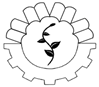                                                            مرکز رشد واحدهای فناوری سلامت                                                                  دانشگاه علوم پزشکی فسابسمه تعالیفرم تایید اصالت ایدهاینجانب ............................................... به نمایندگی از واحد فناور / شرکت ................................................ به شماره ثبت ........................... شناسه ملی .......................... طبق آکهی تغییرات شرکت منتشره در روزنامه رسمی به شماره ............................................................................ مورخ ........ / ......... / .......... ضمن استقرار فیزیکی  □  مجازی   □   در مرکز رشد فناوری سلامت با ایده محوری : ...............................................................................................................................................................................................................................................اعلام می دارم که تمام حقوق مالکیت فکری این ایده متعلق به اینجانب/ اینجانبان می باشد و در مواردی که نیاز به کسب اجازه کتبی از صاحب ایده ( شخص حقیقی یا حقوقی ) باشد، تمام مراحل لازم برای این امر را به طور کامل انجام داده ام/داده ایم. همچنین اعلام می دارم در صورت ادعا شخص یا دستگاهی در خصوص این ایده تمام مسئولیت متوجه اینجانب/ اینجانبان می باشد. بدیهی است مرکز رشد فناوری سلامت هیچگونه مسئولیتی در خصوص ادعای غیر در خصوص مالکیت ایده یا اثر نخواهد داشت. چنانچه به هر دلیل اثبات شود در این امر قصوری صورت گرفته است و منجر به حکم از مراجع ذیصلاح یا سایر موارد لازم الاجرا شود، مرکز رشد فناوری سلامت قرارداد با واحد فناور/ شرکت را فسخ کرده همچنین در صورت ایجاد هر نوع ضرر و زیان ( در صورت ایجاد ) برای مرکز رشد باید توسط واحد فناور/ شرکت جبران شود و در این خصوص واحد فناور/ شرکت هیچ ادعایی نخواهد داشت.رییس مرکز رشد :                                                                                                مدیر واحد فناور: